And Get It On                  32 c, 4 w, intermediate	, Intro 32 c		Choreo: 	Daniel Trepat & José Miguel Belloque VaneMusik:		Marvin Gaye von Charlie Puth (ft. Meghan Trainor)Side, close, ⅛ turn r, locking shuffle forward, step-⅛ turn l-⅛ turn l, back-⅛ turn l-⅛ turn l1	LF Schritt nach links2-3	RF zu LF, LF mit ⅛ Rechtsrehung Schritt nach vor (1:30)4&5	RF Schritt nach vor – LF hinter RF einkreuzen und RF Schritt nach vor6&7	LF Schritt nach vor – RF mit ⅛ Linksdrehung Schritt nach rechts und LF mit ⅛ Linksdrehung Schritt nach hinten (10:30)8&1	RF Schritt nach hinten – LF mit ⅛ Linksdrehung Schritt nach links und RF mit ⅛ Linksdrehung Schritt nach vor (7:30)Step, ½ turn l, locking shuffle back, rock back, locking shuffle forward2-3	LF Schritt nach vor – RF mit ½ Linksdrehung Schritt nach hinten (1:30)4&5	LF Schritt nach hinten - RF über LF einkreuzen und LF Schritt nach hinten6-7	RF Schritt nach hinten, LF etwas anheben - Gewicht zurück auf LF8&1	RF Schritt nach vor – LF hinter RF einkreuzen und RF Schritt nach vorHold-lock-step-lock-step-step-lock, unwind ⅞ r-side-touch, hold2	Halten&3	LF hinter RF einkreuzen und RF Schritt nach vor&4	Wie &3&5-6	LF Schritt nach vor und RF hinter LF einkreuzen - ⅞ Rechtsdrehung auf beiden Ballen, Gewicht am Ende links (12 Uhr)&7-8	RF Schritt nach rechts und LF neben RF auftippen – Halten¼ turn l/flick back, step, full spiral turn l, step-¼ turn l-⅛ turn l, hold, heel bounces turning ⅛ l1-2	LF mit ¼ Linksdrehung  Schritt nach vor/RF nach hinten schnellen (9 Uhr) – RF Schritt nach vor3	Volle Umdrehung links herum auf dem rechten Ballen4&5	LF Schritt nach vor – RF mit ¼ Linksdrehung  Schritt nach rechts und LF mit  ⅛ Linksdrehung an RF heransetzen (4:30)6	Halten7&8	Hacken 3x heben und senken , dabei eine ⅛ Drehung links herum ausführen (Gewicht am Ende rechts) (3 Uhr)www.misfitsdancers.at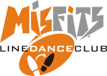 